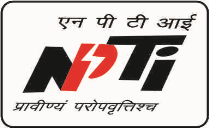 NATIONAL POWER TRAINING INSTITUTEAn ISO 9001:2000 & 14001 Organizations(Ministry of Power, Govt. of India)NPTI Complex, Sector-33, Faridabad – 121003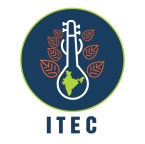 PROGRAM SCHEDULEPROGRAM SCHEDULENAME OF PROGRAM“ Next Generation Distribution Systems: Transition Towards Smart Grids”DURATION(21.02.2022 to 25.02.2022)PARTICIPANTS1-Week VENUEE-ITEC Online Course by NPTI Corporate Office,  FaridabadGoogle meet Link for all program sessions:   https://meet.google.com/wpq-uzeg-wdx Google meet Link for all program sessions:   https://meet.google.com/wpq-uzeg-wdx Date/DaySession Start Time (hrs)Indian Standard Time (IST)	TopicFaculty 21.02.202214.15 Hrs.InaugurationSh. RahulPandey21.02.202214.30 Hrs.Introduction to Electrical Power system, Transmission & Distribution System reforms and challengesDr. K.P.S. Parmar22.02.202214.30 Hrs.Recent advancements & trends in upgradation of distribution systems, Distribution System AutomationDr. Ajit Kumar23.02.202214.30 Hrs.Automated Metering Infrastructure (AMI): An effective enabler of smart grid architecture. Various technologies, components &integration.Sh. P. K. Raha24.02.202214.30  Hrs.RE Penetration in Distribution System, Grid Integration of RE: Technology and ChallengesDr. J. Raja25.02.202214.00  Hrs.Role of communication systems in smart distribution system. Various modes and their applications., Smart Distribution System : Concept to Commissioning Case StudiesDr. Mahendra Singh25.02.202217:00   Hrs.ValedictorySh. Rahul Pandey